 Les adjectifs qualificatifs sont des mots qui donnent des renseignements sur le nom : de gros nuage noirs				  D    Adj      N          Adj			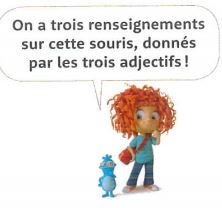  une mignonne petite souris grise   D           Adj             Adj       N       Adj L’adjectif peut être avant ou après le nom :une petite souris			une souris grise D        Adj         N			  D        N      Adj………………………………		…………………………………………………………………		………………………………… L’adjectif s’accorde toujours avec le nom.Si le nom est au pluriel, l’adjectif est aussi au pluriel :mes meilleurs amis 		………………………………		…………………………………Si le nom est au féminin, l’adjectif est aussi au féminin :ma meilleure amie 		 ………………………………		…………………………………Si le nom est au féminin et au pluriel, l’adjectif est aussi au féminin et au pluriel :mes meilleures amies 	………………………………		………………………………… Les adjectifs qualificatifs sont des mots qui donnent des renseignements sur le nom : de gros nuage noirs  D    Adj      N          Adj une mignonne petite souris grise   D           Adj             Adj       N       Adj L’adjectif peut être avant ou après le nom :une petite souris			une souris grise  D       Adj         N			  D        N      Adj………………………………		…………………………………………………………………		………………………………… L’adjectif s’accorde toujours avec le nom.Si le nom est au pluriel, l’adjectif est aussi au pluriel :mes meilleurs amis 		………………………………		…………………………………Si le nom est au féminin, l’adjectif est aussi au féminin :ma meilleure amie 		 ………………………………		…………………………………Si le nom est au féminin et au pluriel, l’adjectif est aussi au féminin et au pluriel :mes meilleures amies 	………………………………		…………………………………G. 9Les adjectifsG. 9Les adjectifs